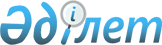 О внесении изменений в приказ Министра здравоохранения Республики Казахстан от 2 октября 2020 года № ҚР ДСМ-112/2020 "Об утверждении Правил выписывания, учета и хранения рецептов"Приказ Министра здравоохранения Республики Казахстан от 5 июня 2023 года № 102. Зарегистрирован в Министерстве юстиции Республики Казахстан 6 июня 2023 года № 32705
      ПРИКАЗЫВАЮ:
      1. Внести в приказ Министра здравоохранения Республики Казахстан от 2 октября 2020 года № ҚР ДСМ-112/2020 "Об утверждении Правил выписывания, учета и хранения рецептов" (зарегистрирован в Реестре государственной регистрации нормативных правовых актов под № 21493) следующие изменения:
      преамбулу изложить в следующей редакции:
      "В соответствии с частью третьей пункта 5 статьи 233 Кодекса Республики Казахстан "О здоровье народа и системе здравоохранения" ПРИКАЗЫВАЮ:";
      в Правилах выписывания, учета и хранения рецептов, утвержденных указанным приказом:
      пункт 1 изложить в следующей редакции:
      "1. Настоящие правила выписывания, учета и хранения рецептов разработаны в соответствии с частью третьей пункта 5 статьи 233 Кодекса Республики Казахстан "О здоровье народа и системе здравоохранения" (далее – Кодекс) и определяет порядок выписывания, учета и хранения рецептов.";
      пункт 17 изложить в следующей редакции:
      "17. Срок хранения рецепта в бумажном виде на лекарственное средство составляет не менее тридцати календарных дней, за исключением рецепта на лекарственное средство, содержащее наркотические средства, психотропные вещества, прекурсоры, ядовитые вещества и сильнодействующие вещества который хранится один год, на лекарственное средство, отпускаемое в рамках гарантированного объема бесплатной медицинской помощи и (или) обязательного социального медицинского страхования, срок хранения которого составляет два года.".
      2. Комитету медицинского и фармацевтического контроля Министерства здравоохранения Республики Казахстан в установленном законодательством Республики Казахстан порядке обеспечить:
      1) государственную регистрацию настоящего приказа в Министерстве юстиции Республики Казахстан;
      2) размещение настоящего приказа на интернет-ресурсе Министерства здравоохранения Республики Казахстан после его официального опубликования;
      3) в течение десяти рабочих дней после государственной регистрации настоящего приказа представление в Юридический департамент Министерства здравоохранения Республики Казахстан сведений об исполнении мероприятий, предусмотренных подпунктами 1) и 2) настоящего пункта.
      3. Контроль за исполнением настоящего приказа возложить на курирующего вице-министра здравоохранения Республики Казахстан.
      4. Настоящий приказ вводится в действие по истечении десяти календарных дней после дня его первого официального опубликования.
					© 2012. РГП на ПХВ «Институт законодательства и правовой информации Республики Казахстан» Министерства юстиции Республики Казахстан
				
      Министр здравоохраненияРеспублики Казахстан

А. Ғиният
